جامعة آل البيتدائرة العطاءات المركزية				               		                        Central Committee for Tender                مواصفات العطاء رقم (19/2018) تجديد رخص قواعد البيانات اوراكل و شراء الدعم الفني المحلي لمدة عاماولا : تجديد رخص قواعد البيانات اوراكل     ترغب جامعة آل البيت بتجديد رخص برمجيات  قواعد البيانات اوراكل (Oracle) التالية لمدة عام والتي تنتهي بتاريخ 30/6/2018 مع الالتزام بتقديم شهادة خطية موقعة من شركة اوراكل الام تثبت تجديد الرخص المطلوبة ومنح الجامعة حق استخدام Oracle Meta link للاستفادة من مخزون البيانات وحل المشاكل التي قد تطرأ على انظمة الجامعة ودفع الرسوم المقررة والمترتبة على الاتفاقية.ثانيا : شراء الدعم الفني المحلي  وصيانة قواعد البيانات اوراكل والتطبيقات العاملة عليهاترغب جامعة ال البيت في ابرام عقد صيانة لمدة سنة واحدة لبرمجيات اوراكل والتطبيقات العاملة عليها مع شركة محلية متخصصة تقدم خدمات الصيانة لتلك البرمجيات حسب البنود التالية:تبدأ مدة الدعم الفني والصيانة اعتباراً من تاريخ 1/8/2018 ولغاية 31/7/2019. فقط الشركات المخولة من الشركة الأم (Oracle) والمصنفة (Gold or Platinum) هي الوحيدة المسموح لها المشاركة في هذا العطاء ويرفق شهادة بذلك.تلتزم الشركة بتقديم كفالة حسن تنفيذ بنسبة ( 10 %) من قيمة الصيانة المحلية، تبقى سارية المفعول طيلة مدة الاتفاقية.اجراء الصيانة الوقائية الدورية للبرمجيات بواقع اربع زيارات في السنة ويشترط في ذلك أن لا تقوم الشركة بأعمال الصيانة إلا بموعد مسبق تحدده الجامعة حيث تقوم الجامعة بالإشراف على الأعمال التي يقوم بها الشركة وتقدم الشركة تقارير الصيانة للجامعة بعد انتهاء كل زيارة للموقع لغايات اعتمادها.يجب أن يكون عقد الدعم الفني وترقية البرامج (Support & Software Upgrade) لبرمجيات وتطبيقات ومنتجات أوراكل حسب اتفاقية برنامج رخص أوراكل (Oracle Program License) ولنفس كمية الرخص الموضحة برقم الاتفاقية المذكور سابقا.تشمل هذه الاتفاقية تحديث (Upgrade) لأحدث الاصدارات (Releases) لأنظمة وبرمجيات اوراكل العاملة، وكذلك دعم هذه والبرمجيات وتحميلها (Installation) أو إعادة تحميلها (Reinstallation) من الشركة الام.تلتزم الشركة بتقديم الخدمات والاستشارات الفنية المطلوبة من جامعة  ال البيت على مستوى ادارة قاعدة البيانات اوراكل والتطبيقات العاملة عليها للكادر المعني في الجامعة.يجب أن يكون لدى الشركة المتقدمة مهندسين معتمدين في إدارة قواعد البيانات.يجب أن يكون لدى الشركة المتقدمة مشاريع دعم فني مشابهة للنطاق المطلوب أعلاه.يجب أن تكون الشركة في السوق المحلية لمدة خمس سنوات على الأقل ومتخصصة في إدارة قاعدة بيانات أوراكل.تتضمن الاتفاقية المسؤوليات التالية على الشركة:توسيع سعة قاعدة البيانات عند الضرورة. اجراء أي تعديلات او تحديثات توصي  بها الشركة الام على البرمجيات .إصلاح وتعديل أي عطل أو خلل أساسي في البرمجيات المرخصة .تقديم الدعم الفني الكامل عند حدوث مشاكل طارئة في البرمجيات .اصلاح وتعديل اي عطل او خلل في برمجيات اوراكل (Patches and Fixes). تقديم المساعدة في عمليات النسخ الاحتياطية واسترجاعها باستخدام (Symantec Net-backup) .تقديم تقارير خطية بعد كل زيارة ميدانية تشمل تقييم البرمجيات وأية توصيات.تلتزم الشركة بالاستجابة لطلبات الصيانة الواردة من الجامعة خلال) 4 (ساعات للحالات الطارئة من وقت التبليغ و 24 ساعة للحالات العادية وفي حال التأخير عن مواعيد الاستجابة او حال عدم تمكن الشركة من إصلاح العطل فإنه يحق للجامعة القيام بالأعمال اللازمة لإصلاح العطل على نفقة الشركة مضافاً إليها (15%) كمصاريف إدارية، وبخلاف ذلك خصم ما قيمته (2%) من قيمة الإحالة الإجمالية عن كل يوم تأخير في إصلاح العطل، بناءً على تقرير فني من الجهة المعنية (مركز الحاسوب).تقديم الخدمات على مدار أيام السنة في جميع الايام والساعات (24x7x365) طيلة فترة العقد من خلال الشركة او من خلال الشركة المحليه او شركة اوراكل الام او عن طريق الهاتف او اية وسيلة اتصال الكترونية متوفرة.تقديم العون اللازم لإعادة قاعدة البيانات والتطبيقات الى بيئة العمل في حال حدوث عطل في الاجهزة او انظمة التشغيل بعد ان يتم اصلاحها من قبل الجامعة.في حال قامت الشركة بتقديم خدمات ومزايا إضافية “Added-Value Services” خلال فترة العقد فإنه يتوجب على الشركة توضيح وذكر القيمة المادية لهذه الخدمات والمزايا الإضافية بشكل مفصل ومنفصل.Product NameLicense MetricLicense QuantityAgreement CSI #Oracle Database Enterprise EditionProcessor420057435Oracle Real Application Cluster     Processor420057435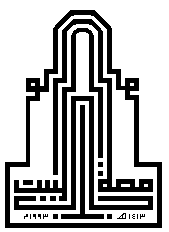 